Отчет по итогам стартовой диагностике по пяти направлениям функциональной грамотности на платформе BilimCenter Цифровой образовательный портал Тестирование прошло в режиме онлайн 11- 12 февраля 2022 года. В нем приняли участие 54 обучающихся 9 класса 2006 г. р, 2 обучающихся 8кл. 2006 г. рожденияЦель диагностики: определение уровня сформированности читательских умений как наиболее важных составляющих метапредметных результатов обучения.Время выполнения работы: 40 минутНазначение диагностической работыДанная диагностическая работа позволила оценить сформированность у учащихся следующих групп умений:осуществлять поиск информации;ориентироваться в содержании текста;отвечать	на	вопросы,	используя	явно	заданную	в	тексте информацию; интерпретироватьинформацию;отвечать на вопросы, используя неявно заданную информацию;оценивать достоверность предложенной информации;высказывать	оценочные	суждения	на	основе	текста	создавать собственные тексты:применять информацию из текста при решении учебно-практических задач.Читательская грамотностьКраткая характеристика измерительных материаловЗадания по читательской грамотности представляют собой комплекс заданий, максимально приближенный по структуре к банку заданий международного исследования PISA. В основу заданий для блока измерительных материалов «Читательская грамотность» заложены тексты, моделирующие основные ситуации чтения подростка. Следует отметить, что в предложенных заданиях включены разнообразные типы современных текстов, содержащие разные типы представления информации (вербальной,иллюстративной, числовой, табличной, графической и др.). В работе были представлены разные по форме ответа задания: с выбором одного или нескольких, с кратким ответом, с развернутым ответом. Доля заданий, требующих развернутого ответа, достаточна.Согласно методологии исследования PISA, измерительные материалы характеризуются контекстом.Основные результатыДиапазон сложности заданий позволяет описать 5 уровней освоения читательской грамотности: низкий, пороговый, базовый, повышенный, высокий.С учетом школьников, результаты которых можно отнести к базовому уровню, суммарный процент с уровнями выше базового составляет 21,75%. Эти данные означают, что подавляющее большинство будущих выпускников испытывают затруднения в работе с текстом в различных ситуациях чтения, отличных от учебных. В большей мере школьники испытывают затруднения при работе с электронными текстами, требующими концентрации внимания, сосредоточенности, удержания в сознании важной информации.Более 12,5% участников оценки качества показали низкий уровень, свидетельствующий о несформированности читательской грамотности. Эти ученики выполнили не более двух-трех заданий работы, не проявили уверенного владения читательскими умениями. Им сложно ориентироваться в электронных текстах, устанавливать достоверность информации, применять умения, позволяющие осмыслить форму и содержание текста.Пороговый уровень читательской грамотности показали 12,5% участников оценки качества. Обучающиеся достаточно уверенно работают с небольшими текстами объемом в 1 страницу, в том числе не сплошными (содержащими информацию в графической форме). Они справляются с заданиями на поиск одной единицы информации в указанном тексте, инфографике, выделяют основную мысль текста, могут делать несложные выводы и интерпретации, сопоставлять количественные данные, использовать информацию для решения новой задачи практического характера, но только если информация в тексте задана в явном виде.Базовый уровень продемонстрировали 24,75% участников. Эти обучающиеся могут работать со сплошными, не сплошными (содержащими графическую информацию) и множественными текстами общим объемом более 1 страницы. Они способны четко локализовать информацию, достаточно точно извлекать еѐ, делать несложные обобщения и выводы, в том числе на основе сопоставления данных, интерпретации отдельных образных выражений, понимания смысла некоторых использованных автором приемов. Обучающиеся, продемонстрировавшие базовый уровень овладения читательской грамотностью, хорошо понимают фактологическую информацию, даже когда она в тексте не выражена напрямую; демонстрируют такие сложные читательские умения, как понимание скрытых целей автора, обнаружение противоречий внутри одного сообщения, выделение существенных признаков понятия, применение информации из текста в практических (житейских) целях. Важно, что, опираясь на прочитанные источники, школьники способны формулировать собственную обоснованную позицию по явно обозначенной проблеме.Повышенный уровень выявлен у 18,7% участников оценки качества образования. Ученики с повышенным уровнем читательскойграмотности хорошо ориентируются как в одном тексте, так и в нескольких текстах, представленных в заданиях; могут точно извлекать информацию, в том числе тогда, когда она не совпадает с ключевыми словами вопроса, дана в неявном виде; определять, о чем в тексте говорится, а о чем нет, какой информации недостает. Они способны корректно выстраивать причинно-следственные связи, в том числе между разными ситуациями, находить синонимы к незнакомым терминам, к образным выражениям в художественном тексте, даже если при этом приходится преодолевать свои ожидания и стереотипы.Высокий уровень не продемонстрировали обучающиеся.В соответствии с методологией международных исследований результаты овладения читательской грамотностью можно соотнести с компетентностными областями оценки, которые характеризуются сформированностью у школьников следующих групп читательских умений:находить и извлекать информацию;интегрировать и интерпретировать информацию;оценивать содержание и форму текста;использовать информацию из текстаНаименее успешно девятиклассники справились с заданиями, основанными на умениях оценивать содержание и форму текста, а также умениях использовать информацию из текста.ВыводыРезультаты проведенной оценки качества, выстроенной на основе методологии международных сравнительных исследований, позволили зафиксировать в целом невысокий уровень сформированности у уч-ся читательской грамотности. По всей выборке результаты освоения разных групп читательских умений достаточно близки, что дает основание говорить о том, что в образовательном процессе им уделяется достаточное внимание, нет доминирования заданий, нацеленных на извлечение и воспроизведение информации из текстаВ практике предметного обучения достаточно сбалансированно выстраивается работа не только с художественными, но и с информационными текстами.Проверяемые когнитивные уменияРекомендацииПродолжить работу с учителями по изучению методологии и опыта международных сравнительных исследований; подготовить аннотированный список источников, необходимых для использования в работе, по оценке и формированию читательской грамотности.В сфере повышения квалификации учителей необходимо усилитьработу по:совершенствованию содержания программ в плане освоения педагогами компетенций в области оценки и формирования читательскойграмотности;обновлению форм и методов работы со слушателями, направленных не на буквальный перенос типов заданий для оценки на тексты, предназначенные для другой ситуации, а на практическое освоение приѐмов, обеспечивающих овладение школьниками различных групп читательских умений;обучению школьных команд учителей разных предметов, работающих в одной школе, современным подходам к формированию читательской грамотности обучающихся.Математическая грамотностьКраткая характеристика измерительных материаловЗадания на оценку математической грамотности выстраивались на основе рамки оценивания PISA-2022. Все задания представляют собой описания ситуаций из реальной жизни. В общей сложности в работу включено 9 отдельных заданий.Задания по математической грамотности охватывали все содержательные   линии   курса   математики   российской   школы:арифметической, геометрической, алгебраической и вероятностно- статистической, которые соответствуют содержательным областям, выделенным в исследовании PISA: количество, пространство и форма, изменения и зависимости, неопределенность и данныеВ контрольно-измерительных материалах задания по математической грамотности представляли собой комплексные ситуации, которые учитывали выделенные в исследования PISA следующие контексты: личная жизнь, образование/профессиональная деятельность, общественная жизнь, научная жизнь.Ещѐ одна характеристика заданий – уровень сложности. Все задания по математической грамотности имеют широкий диапазон сложности: от достаточно простых до весьма сложныхС учетом тех школьников, результаты которых можно отнести к базовому уровню, суммарный процент с уровнями выше базового составляет 4 8 . 3 %. Эти данные означают, что подавляющее большинство будущих выпускниковне овладело математической грамотностью, не умеет использовать математику в решении реальных жизненных задач.Обучающиеся с базовым уровнем математической грамотности способны работать с чѐтко заданными, детальными моделями конкретных ситуаций, имеющими определѐнные ограничения. Они могут выбрать и интегрировать информацию, представленную в различных формах (не более 2-3-х), в том числе с использованием математической символики. Они проявляют определенную способность выполнять задания с процентами, обыкновенными и десятичными дробями, пропорциональными зависимостями, выполнять чѐтко описанные процедуры в несколько шагов. Они могут записать решение, содержащее элементарную интерпретацию и простейшие рассуждения.Обучающиеся, овладевшие математической грамотностью на пороговом уровне, способны строить и применять простые модели и выбирать простые методы решения, проводить прямые рассуждения. Они проявили некоторую способность извлечь информацию из единственного источника и использовать информацию, представленную в единственной форме. Они не владеют всем спектром изученных действий, алгоритмов, правил, но проявляют некоторую ограниченную способность справляться с рациональными числами.Обучающиеся с низким уровнем 28.57% математическойграмотности, не проявили свои умения в данной работе, возможно, у них просто отсутствуют простейшие предметные навыки, необходимые для применения в предложенных ситуациях. Учащиеся могут только интерпретировать и распознать такие ситуации, в которых требуется ответить на явно сформулированные вопросы в хорошо знакомыхконтекстах при условии наличия всей необходимой информации или с использованием личного опыта. В некоторых случаях они смогли выполнить простейшие стандартныепроцедуры, ограниченные, как правило, действиями с натуральными  числами,  явно  следующие,  очевидные  из  ситуации,заданной в знакомом контексте.Анализ результатов математической грамотностиПо результатам выполнения средний балл составил: 6,9 баллов в 8 и 9 классах.Из таблицы видно, что высокий и повышенный уровень сформированности МГ показали 50 % обучающихся 8 класса, участников ДР. Низкий и недостаточный уровни у 50 % восьмиклассников.Высокий уровень сформированности МГ среди девятиклассников, участников ДР никто не достиг. Повышенный уровень у 16 %, средний уровень у 33% участников ДР, низкий и недостаточный уровни – 51%.Обучающиеся, показавшие низкий и недостаточный уровни сформированности математической грамотности, как правило, имеют ограниченные знания, которые они могут применять только в относительно знакомых ситуациях. Для них характерно прямое применение только хорошо известных математических знаний в знакомой ситуации и выполнение очевидных вычислений.Финансовая грамотностьКраткая характеристика измерительных материаловЗадания по финансовой грамотности, составленные для проведения оценки качества общего образования, учитывают методологию международного исследования PISA. Все задания квалифицируются по трем областям оценки (содержательная, контекстная и компетентностная), что обеспечивает целостность измерительных материалов.Составленные материалы представляют собой комплексные задания, которые актуальны для девятиклассников по своему содержанию, структуреи логике. Каждое из них состоит из описания некой жизненной ситуации и серии вопросов (заданий).В содержании заданий представлены группы умений, составляющих компетентностную область оценки финансовой грамотности: выявление финансовой информации, анализ информации в финансовом контексте, оценка финансовой проблемы, применение финансовых знаний и понимания, обоснование финансового решения (предпочтения, выбора).Все задания по финансовой грамотности характеризуются контекстом: личностный (личные траты, досуг и отдых), образовательный  и  профессиональный  (образование  и  работа),домашний и семейный (дом и семья), общественный (сообщество и гражданин сообщества).Все задания по финансовой грамотности, предложенные учащимся можно объединить в несколько групп в соответствии с форматом ответа. При проведении оценки качества использовались задания с выбором одного верного ответа, с выбором нескольких верных ответов, с кратким ответом, с несколькими краткими ответами (предоставлялись отдельные полядля ответов), с развернутым ответом, на установление соответствия двух групп объектов, на выделение фрагмента текста, с комплексным множественным выборомОсновные результатыАнализ выполнения заданий по отдельным умениям, составляющим компетентностную область оценивания, показал, что наименее сформированы у девятиклассников следующие группы финансовых умений: обоснование выбора (решения), применение финансовых знаний и понимания.При выполнении задания на «Обоснование выбора (решения)» школьники подменяли ответ цитированием условия задания, не видели логической связи между заданиями. Это объясняется преимущественно тем, что у школьников отсутствует личностный опыт решения подобных задач в жизненной практике, а также сложностью осуществления переноса освоенныхфинансовых знаний и операций на новые условия.Анализ выполнения заданий по финансовой грамотности с точки зрения их контекстности показывает, что образовательный и профессиональный контекст освоен девятиклассниками на достаточном уровне. Это объясняется тем, что связан с их будущими образовательными возможностями и финансовыми условиями, а также готовностью к разумному финансовому поведению при выборе места работы. Результаты выполнения заданий по другим контекстам требуют более целенаправленной работы по их более успешному освоению.Среди успешно выполненных заданий – задания трех форматов: с выбором одного ответа, с выбором нескольких верных ответов, с множественным выбором. Формат «Комплексное задание с выбором ответа  и  объяснением»  оказался  освоенным  менее  других.  Этообусловлено недостаточной сформированностью коммуникативных универсальных учебных действий, умением построения аргументированного объяснения.ВыводыАнализ результатов выполнения заданий в блоке по финансовой грамотности позволил сделать следующие выводы:Зафиксированы дефициты в развитии финансовой грамотности девятиклассников в разделе содержания «Инвестирование» и в освоенности познавательных умений применять финансовые знания, а также умения понимания и обоснования выбора (решения).Большие трудности девятиклассники испытывают при выполнении заданий с развѐрнутыми ответами, требующими выстраивания объяснений.Обнаружены затруднения, связанные с вычислениями, в том числе при использовании онлайн калькуляторов.Выявлены дефициты у девятиклассников при выполнении заданий, требующих понимания общественного контекста.РекомендацииИзучить опыт международных исследований в части оценки финансовой грамотности обучающихся; особенности построения моделей заданий.Продумать пути включения задания по финансовой грамотности в диагностические работы.Педагогам, преподающим дисциплины в предметной области«Общественные науки», необходимо усилить работу с учащимися по решению комплексных заданий, показывая логические связи между заданиями и их усложнение от одного задания к другому в комплексе; по отбору форм и методов организации учебной деятельности, направленных на овладение финансовыми умениями (фиксировать разницу в понимании той или иной финансовой информации и обсуждать разные точки зрения, обосновывать финансовый выбор, подтверждать либо опровергать с помощью аргументов различные точки зрения).Креативное мышлениеКраткая характеристика заданийДля оценки	сформированности	компетенций	по направлению «Глобальные компетенции» были использованы комплексные задания по двум содержательным направлениям – глобальные проблемы и межкультурное взаимодействие. Задания были составлены с учетом концептуальной рамки оценивания по направлению«Глобальные компетенции».Используемые  в  оценке  качества  общего  образования  заданияохватывали следующие компетентностные области оценки: анализировать различные мнения, подходы, перспективы; выявлять мнения, подходы, перспективы, оценивать действия и их последствия (результаты), оценивать информацию, формулировать аргументы.В используемых заданиях учитывались два контекста: личностный и общественный; применялись задания низкого, среднего и высокого уровней сложности.Задания были различными по форме – с выбором одного верного ответа, с выбором нескольких верных ответов, на установление соответствия (несколько групп объектов), с комплексным множественным выбором, сосвободным ответом.Следует иметь в виду, что для выполнения комплексных заданий, составленных для девятиклассников, ученикам не требовались применять дополнительные предметные знания. Вопросы формулировались на основе информации, представленной в самом задании (текст, статистически материал, изображение); проблемные жизненные ситуации были знакомы обучающимся и соответствовали личному социальному опыту уч-ся.Основные результатыПо содержательным направлениям (глобальные проблемы, межкультурное взаимодействие) значительных различий в успешности выполнения заданий не обнаружено. Например, более 70% девятиклассниковсправились с заданием «Дети должны мечтать, а не работать». Также школьники продемонстрировали достаточно хорошие результаты при выполнении задания «Рождение детей и СМИ». Значимую роль при выполнении заданий сыграли читательские умения, которые обеспечивали операциональную сторону деятельности обучающихся.По компетентностным областям оценки, обучающиеся показали достаточно ровные результаты, которые в среднем укладываются в диапазон 55-68%. Анализ результатов показывает: высокий уровень выполнения заданий зафиксирован в заданиях, требующих выбирать аргументы из предложенных с определенной целью, соответствующей контексту задания. Самый низкий процент - задания на оценку информации. У девятиклассников не сформировано умение аргументировано формулировать оценочное суждение, опираясь на факты и достоверные источники.Следует отметить, что комплексные задания, которые выполняли обучающиеся непривычны для школьников с точки зрения применяемых когнитивных умений. Однако большая часть уч-ся приступила к выполнению заданий, что можно считать как положительный момент.При выполнении заданий со свободным ответом, в которых обучающимся требовалось выразить собственное мнение, сформулировать свою точку зрения наблюдались дефициты в части письменной речи.В результате проведенной оценки качества было выявлено несколько проблем в формировании функциональной грамотности по направлению«Креативное мышление». Затруднения у учащихся вызвали задания, в которых необходимо было использовать несколько источников информации. Обучающимся было сложно оценить достоверность информации, выявить противоречивую информацию, оценить последствия принятого решения в отношении противоречивой информации.К недостаточно освоенным умениям можно отнести умения анализировать мнения, выявлять мнения и оценивать их обоснованность. Трудности вызвали задания на оценку или приведение аргументов «за» и «против», т.е. способность взглянуть на проблему с нескольких точек зрения,формулируя для каждой адекватные аргументы.При выполнении заданий с развернутым ответом значительная доля уч-ся недостаточно четко формулирует свое мнение, часто использует в ответе формулировку вопроса в утвердительной форме или цитаты из задания (текста), не имеющей отношения к учебной задаче.Выводы и рекомендацииДля формирования  функциональной  грамотности  по направлению «Креативное мышление» необходима совместная работа учителей – предметников.Возможна разработка интегрированной рабочей программы внеурочной деятельности с выделением целей, задач и роли каждого предмета в еѐ реализации, а также применения интерактивных методов обучения во внеурочной деятельности – проектной, дискуссионного клуба, круглых столов и т.п.Наряду с этим целесообразно предусмотреть цикл диагностических мероприятий в рамках внутренней системы оценки качества с целью включения заданий по направлению «Креативное мышлени».Естественнонаучное направлениеВ работе проверялась освоенность умений, описание и объяснение естественнонаучных явлений на основе имеющихся научных знаний; распознавание научных вопросов и применение методов естественнонаучного исследования; интерпретация данных и использование научных доказательств для получения выводов.Выводы по результатам диагностической работы: Работу выполняли 8 человека. Максимальный балл – 13 баллов не набрал ни один обучающийся. Самое большое количество баллов – 5 баллов набрали 2 человека из 8 , минимальное количество баллов – 3 балл набрал 2 человека. В результате проведённой диагностической работы по оценке ЕНГ обучающихся 8 класса было отмечено, что восьмиссники испытывают огромный дефицит в умениях по формированию ЕНГ. Самый большой процент обучающихся, не справившихся с заданиями 1, 5, 6. В этих заданиях проверялись умения анализировать, интерпретировать данные и делать соответствующие выводы; делать и научно обосновывать прогнозы о протекании процесса или явления; предлагать или оценивать способ научного исследования данного вопроса. Более 38.46% обучающихся не имеют   способности   вспомнить   и   применить   соответствующиеестественнонаучные знания для объяснения явления, не умеют распознавать и формулировать цель данного исследования.Анализ данных позволяет увидеть: умения (описание и объяснение естественнонаучных явлений на основе имеющихся научных знаний, распознавание научных вопросов и применение методов естественнонаучного исследования) в большей степени сформированы у обучающихся.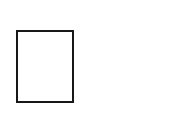 Рекомендации:Классным руководителям 8-9-10  классов довести результаты диагностической работы до сведения обучающихся и их родителей в течение двух рабочих недель.Учителям физики, биологии, химии изучить полученные результаты, определить проблемные места, учитывать результаты при проведении уроков и внеурочных занятий.Сравнительный анализ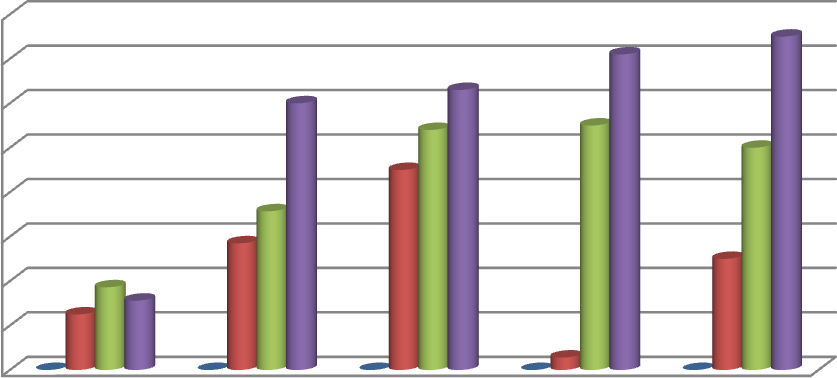 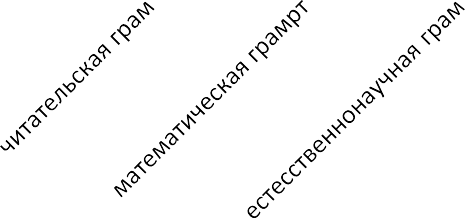 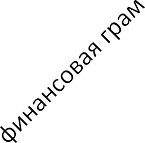 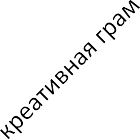 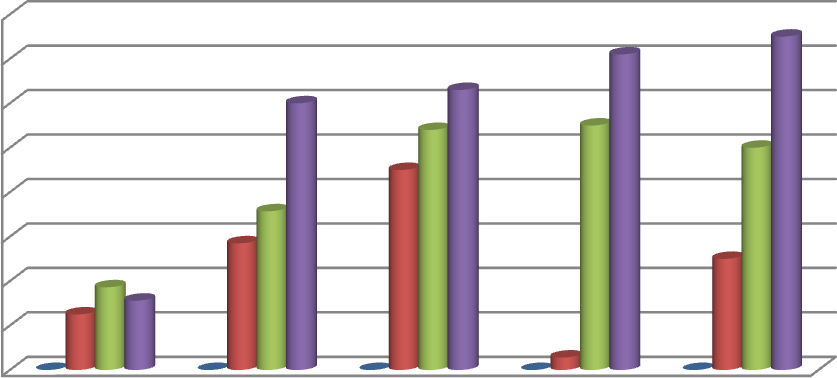 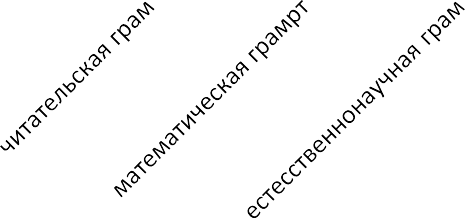 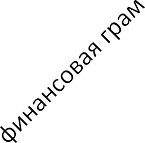 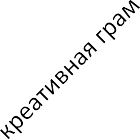 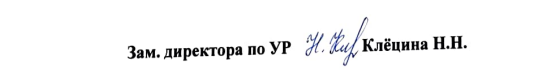 Вид деятельностиВид деятельностиВид деятельностиНахождение информации (25%)Интерпретация текста (50%)Рефлексия на содержание текста/ его форму и их оценка (25%)прочитать текст, определить его основные элементы и найти необходимую единицу информации,выраженную в тексте в иной (синонимической) форме, чем в вопросе.сравнить и противопоставить информацию разного характера, обнаружить доводы в подтверждение выдвинутых тезисов, сделать выводы изсформулированных посылок, вывести заключение о намерении автора или главной мысли текста.связать информацию, обнаруженную в тексте, сознаниями из других источников, оценить утверждения,сделанные в тексте, исходя из своих представлений о мире, найти доводы в защиту своей точки зрения.Уровни овладения метапредметными умениям9 класс8 классВысокий0%0%Повышенный25%12.5%Средний37.5%12.5%Низкий12.5%0%КлассКласс8899Всего2 чел.2 чел.6 чел.6 чел.Уровень освоенияНедостаточный0чел.0 %0 чел.0 %Уровень освоенияНизкий1 чел.28,57 %3 чел.28,57 %Уровень освоенияСредний0 чел.0%2 чел.35,71%Уровень освоенияПовышенный1 чел.64,2 %1 чел.57,45 %Уровень освоенияВысокий0 чел.0 %0 чел.0 %КлассУчастникСуммабалловМаксимальныйбаллПроцентвыполненияУровеньсформированности ФГ9Работа 151145,45-9Работа 261154,55-9Работа 371163,64-9Работа 471163,64-9Работа 571163,64-9Работа 661154,55-8Работа 161154,55-8Работа 2101471,43Повышенный